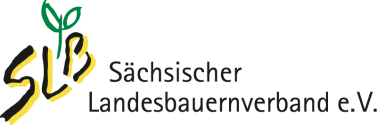 Anmeldung zum PraktikerseminarSächsischer Landesbauernverband e. V.z. Hd. Frau FußWolfshügelstraße 2201324 DresdenBitte bis zum 28.02.2019Antwort an: Madlen.Fuss@slb-dresden.de oder per Fax 0351 / 262 536 22Ich nehme am Seminar teil:Datum: (Bitte ankreuzen)		O        13.03.2019					O        12.03.201913.00 - 16.00 Uhr					13.00 – 16.00 UhrVeranstaltungsort: Sächsisches Landesamt für Umwelt, 			RegionalbauernverbandLandwirtschaft und Geologie				Erzgebirge e. V.		Außenstelle Döbeln					Wüstenschlette 1a	Klostergärten 4					09518 Großrückerswalde04720 DöbelnTeilnahmegebühr:	für Mitglieder 60,00 €			sonstige Teilnehmer 95,00 €Teilnehmer:			Betrieb:  …………………………………………	……		Betrieb:  ………………………………………………..Name, Vorname: …………………………………		Name, Vorname: …………………………………..		Stempel / Unterschrift: ………………………..		Stempel / Unterschrift: …………………………..